Application for judges listJudges List Applied forJudging Experience in GreyhoundsPlease use separate sheet if you need more space.Sighthound breeds which you award Challenge CertificatesPlease use another sheet for further experienceJudging Experience in other Hound breeds (other than those in which you award CCs)Please use separate sheet for further experienceExperience in GreyhoundsNumber of Greyhounds  How and when did you first become interested in GreyhoundsSeminars attendedAny other relevant informationDATA PROTECTION ACT 2018THE GREYHOUND CLUB is committed to protecting personal information and respecting all our members and judges privacy.  Data Protection Act 2018 is the UK’s implementation of the General Data Protection Regulation (GDPR). Everyone responsible for using personal data has to follow strict rules called ‘data protection principles’. They must make sure the information is:used fairly, lawfully and transparentlyused for specified, explicit purposesused in a way that is adequate, relevant and limited to only what is necessaryaccurate and, where necessary, kept up to datekept for no longer than is necessaryhandled in a way that ensures appropriate security, including protection against unlawful or unauthorised processing, access, loss, destruction or damage.To meet these principles the judges application form requires applicants to sign that they are happy for their information to be shared to the Greyhound Club judges lists which are published on the club website and in handbooks.  The judges list is updated yearly, however anyone who has previously consented to be on the list and wishes to be removed for whatever reason can request for this to happen in writing to the secretary of the club at any time and it will be done so immediatelyThe judges list will only be used for its purpose, finding judges for dog shows.I agree/do not agree for my information to be shared on The Greyhound Club judges lists.Signed …………………………………………………………………………….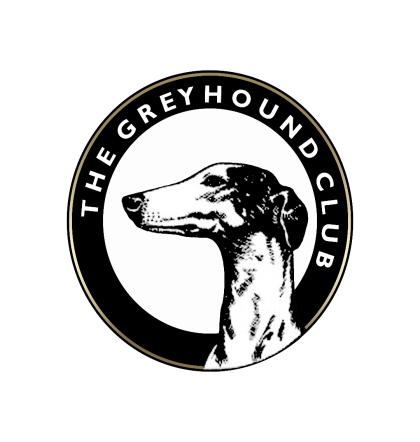 Secretary Mrs J Mackenzie19 Rideout StWoolwichLondonSE18 5HFTel: 02083178218Email: thegreyhoundclub@yahoo.co.ukName:Address:Telephone:Email:A1SpecialistA1Non SpecialistA2A3BSpecialistBNon SpecialistCDateShow/SocietyNo of ClassesNo. of Entries No. dogs judgedBreedDate first awarded CCsName of Society/ShowBreedDateShow/SocietyNo of classesEntryAbsenteesOwnedBreedExhibitedIn KC studbookBreedDateIndicate if assessment taken and passed